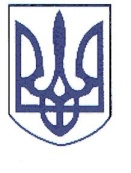 РЕШЕТИЛІВСЬКА РАЙОННА РАДАПОЛТАВСЬКОЇ ОБЛАСТІсьоме скликанняП Р О Т О К О Лпленарного засідання двадцять шостої сесії13.12.2018			Кількісний склад ради – 34 депутати Присутні –  26 /список додається/Запрошені – 33 /списки додаються/Головував: Колотій С.В.Секретаріат: Козлова В.В., Пономаренко Г.І.Депутати одноголосно підтримали пропозицію головуючого розпочати роботу сесії. Обрано секретаріат пленарного засідання (результати відкритого поіменного голосування додаються до протоколу).На пленарному засіданні присутній голова Полтавської обласної ради Біленький О.Ю.Порядок денний прийнято за основу („за“ – 26, „проти“– немає, „утримались“ – немає). Результати відкритого поіменного голосування додаються до протоколу.До порядку денного включено питання „Про депутатський запит Бережного В.О. щодо можливих порушень прав представників трудового колективу Решетилівського „Райагробуду““, „Про депутатський запит Коцара О.І. щодо збільшення кількості пунктів габаритно-вагового контролю“ (депзапит підлягає обов’язковому включенню без голосування до порядку денного пленарного засідання/ п.70.3 Регламенту).Голосували за пропозицію голови райдержадміністрації від 28.11.2018 року про виключення з порядку денного питання:Запитання-відповіді:	1. Депутат Гальченко І.В. сказав, що питання про програму фінансової підтримки знімається перед прийняттям бюджету на наступний рік, а в лютому ця  програма затверджуватиметься. Запитав, де візьмуть гроші на неї. Колотій С.В. – голова районної ради, відповів, що у лютому кошти не будуть потрібні. Попросив головного лікаря Черкуна Ю.Є. пояснити, чому він ініціював зняття цього питання.Черкун Ю.Є. – головний лікар Решетилівської ЦРЛ, відповів, що на комісіях це питання було сприйнято депутатами з розумінням. Вони ініціювали зняття цього питання тому, що районною радою прийнято рішення про реорганізацію Решетилівської ЦРЛ у комунальне некомерційне підприємство. Це зумовлює зміни у фінансових  відносинах з державним і місцевими бюджетами. Треба реєструвати нове підприємство, відкривати нові рахунки, виготовляти печатку. Щоб не ускладнювати фінансові процеси наприкінці бюджетного року, було прийнято рішення завершити його в існуючому статусі. З 1.01.2019 року будуть нові відносини з «Полтаваобленерго», проводитимуться тендери, лікарня уже не працює з «Полтавагаз». Було прийнято рішення зареєструватися у кінці року і з 1.01.2019 року почати працювати по новому механізму.  До першої сесії районної ради 2019 року фінансування не буде. Щоб фінансувати КНП треба розробити і затвердити програму, яка буде працювати. Фінансові питання, як правило, до лютого не розглядаються. Тому немає нагальності у цьому питанні. Звіт готовий, програма готова, вирішили ці питання відтермінувати. Необхідно виплатити заробітну плату, прийшла субвенція в обсязі 240 тис.грн. з Державного бюджету на вирішення поточних питань - закриття некапітальних статей.ВИСТУПИЛИ:1. Депутат Гальченко І.В., який сказав, що це непереконливо. Якщо бюджет на 2019 рік буде прийнято у цьому році, то з 1 січня фінансування здійснюватиметься по новому бюджету. Запитав, де у січні-лютому взяти гроші для лікарні.	2. Черкун Ю.Є. – головний лікар Решетилівської ЦРЛ, який сказав, що до 1 квітня 2019 року фінансові зобов’язання щодо енергоносіїв і заробітної плати держава бере на себе. 3. Депутат Гальченко І.В., який сказав, що це знову буде вирішуватися із перевиконання районного бюджету. Запитав, чи бюджетом щось буде передбачено.4. Колотій С.В. – голова районної ради, який  сказав, що на наступне півріччя необхідно передбачити на енергоносії.5. Черкун Ю.Є. – головний лікар Решетилівської ЦРЛ, який сказав, що до 1 квітня лікарня отримуватиме державну субвенцію. 6. Депутат Гальченко І.В., який сказав, що коли буде розглядатись це питання, тоді не буде грошей. Запитав, де візьмуться кошти, коли бюджет на наступний рік буде сформовано.7. Перепелиця Р.М. - депутат, голова райдержадміністрації, який сказав, що невідомо, як здійснюватиметься фінансування у наступному році. До 1 квітня буде йти реформа, буде визначено підрозділи лікарні, як вони фінансуватимуться. До 1 квітня буде конкретна цифра, підтверджена Національною службою здоров’я. Якщо коштів вистачить, то, можливо, вони не виділятимуться з районного бюджету.  Але, можливо, ситуація складеться так, що держава забезпечить виключно заробітну плату, енергоносії. Додаткові кошти виділятимуться відповідно до потреби. Питання знімаються через технічні моменти, щоб завершити бюджетний рік. 	8. Депутат Гальченко І.В., який сказав, що він не зрозумів, де візьмуться гроші з 1 квітня. Якщо усім давати кошти з перевиконання, то який бюджет розвитку залишиться. Запитав, чи закладається якийсь резерв, щоб із 1 квітня фінансувати потреби лікарні. Держава не дасть коштів у необхідному обсязі. 9. Перепелиця Р.М. - депутат, голова райдержадміністрації, який сказав, що сьогодні йдеться про фінансову підтримку ЦРЛ, щоб забезпечити вимоги Національної служби здоров’я, зокрема це стосується автоматизації робочих місць.   10. Депутат Гальченко І.В., який сказав, що у бюджеті закладаються гроші для лікарні на наступний рік. Запитав, чи ці кошти виділятимуться їй після реорганізації.11. Депутат Кошовий П.М., який сказав, що з 1 січня до 1 квітня лікарня фінансуватиметься так само як зараз, за рахунок Державного бюджету. Депутат питає, де взяти гроші з 1 квітня. Працювали так, що вперше за 15 років за листопад немає перевиконання бюджету.  Планується, що буде великий вільний залишок. План по надходженнях 20 млн.грн., а надійшло 15 млн.грн. Із цих грошей, якщо вони будуть, профінансується і лікарня. Але питання у тому, що ледве «витягли» Центр ПМСД, то якщо підключаться витрати ЦРЛ, хтось буде плакати. Бо нічого не зроблено ні по освіті, ні по медицині, ні по соціальному захисту щодо впорядкування.  Цих коштів не вистачить. Пацієнти купляють ліки за свій кошт, фактично нічого не фінансується з районного бюджету. Пропонується, щоб енергоносії, заробітна плата інтернам фінансувалася з районного бюджету. Сказав, щоб керівники розібрались по медицині, що дійсно буде фінансуватися і з яких бюджетів.Голосували за пропозицію  голови райдержадміністрації від 28.11.2018 року про виключення з порядку денного питання:ВИСТУПИЛИ:	1. Колотій С.В. – голова районної ради, який  запропонував розглянути перелік питань на двох пленарних засіданнях 26 сесії районної ради: сьогодні і 21 грудня. Питання другого пленарного засідання:Голосували за вищезазначений розподіл питань між пленарними засіданнями. РЕЗУЛЬТАТИ ГОЛОСУВАННЯ: „за“ – 26, „проти“ –немає, „утримались“ – немає. Пропозицію прийнято. Результати відкритого поіменного голосування додаються до протоколу. Порядок денний прийнято в цілому („за“ – 26, „проти“– немає, „утримались“ – немає). Результати відкритого поіменного голосування додаються до протоколу.Порядок денний першого пленарного засідання:ВИСТУПИЛИ:	1. Колотій С.В. – голова районної ради, який  сказав, що є два варіанти стосовно дати проведення спільних засідань постійних комісій: 20-го грудня або 21-го грудня перед пленарним засіданням. Депутати підтримали другий варіант.2. Депутат Коцар О.І. який сказав, що необхідно дотримуватись порядку розміщення депутатів у залі. Місця для депутатів зайняті запрошеними.  3. Колотій С.В. – голова районної ради, який  сказав, що перед пленарними засіданнями працівники стараються забезпечити місця для депутатів, але не керують ними.Депутати ухвалили регламент роботи першого пленарного засідання ради („за“ – 26). Результати відкритого поіменного голосування додаються до протоколу.ВИСТУПИЛИ:1. Пономаренко Г.І. – депутат, начальник управління соціального захисту населення райдержадмінстрації, який сказав, що сьогодні казначейство повідомило про блокування усіх рахунків управління соціального захисту у зв’язку з боргом перед підприємством ПАТ «Укртелеком». Планувалось, що ця заборгованість буде виплачена з Державного бюджету. «Укртелеком» подав позов до суду і виграв справу щодо повернення 106 тис.грн. боргу і 2 тис.грн. судового збору. Незважаючи на подання управлінням апеляції, сьогодні прийшов лист про закриття рахунків. Тому усіх, хто отримує пільги (учасники АТО, чорнобильці), неможливо буде профінансувати. Попросив голову обласної ради Біленького О.Ю. допомогти у вирішенні цього питання. Звернувся до депутатів, щоб при формуванні бюджету було передбачено 108 тис.грн. на погашення заборгованості, оскільки він сумнівається, що апеляція буде задоволена судом. Діяльність управління буде заблокована. 	2. Депутат Коцар О.І., який сказав, що на минуле засідання представники газової служби не прийшли, але їх треба запрошувати, тому що у людей дуже багато запитань з приводу технічного обслуговування, підписання договорів. Послуги не надають, а кошти сплачуються. 3. Колотій С.В. – голова районної ради, який  сказав, що йшлося про відключення через мале споживання газу. Представники «Полтавагаз»   мотивують свої дії тим, що вони перевіряють точки з малим споживанням газу щодо використання магнітів та інших пристроїв. Можливо, їх треба запрошувати на засідання комісій за участі громадськості, щоб мати час для розгляду цих питань. 	4. Депутат Коцар О.І., який сказав, що необхідно оприлюднювати інформацію в ЗМІ.	5. Депутат Гальченко І.В., який сказав, що підтримує пропозицію Коцара О.І., оскільки виборці скаржаться, зокрема на перерахунок відповідно до температури, а заплачено за показниками лічильника. Нехай представники прийдуть і проінформують.	6. Депутат Бутенко А.І., який сказав, що хотілось би почути про результати звернення до Президента України щодо відміни постанови про збільшення тарифів на газ.  7. Колотій С.В. – голова районної ради, який  сказав, що відповіді ще не було.8. Депутат Кошовий П.М., який сказав, що на бігбордах Порошенка написано: «Армія, віра, мова». Уперше за усю історію незалежності України словом не обмовились про День Збройних сил. У районі сотні учасників АТО. Депутати повинні поважати себе і один одного. Його дивує, коли керівники на свята приходять і їм з культури приносять по дві квіточки. Запитав, невже зарплата керівників і заступників не достатня для того, щоб купити п’ять квіток за місяць. Це кошти районного бюджету, яких не вистачає на освіту, медицину. Коли вони прийшли у 2014 році, то регіонали використали 12-13 тис.грн. на квіти. Ці проплати були заборонені. Нехай представники відділу культури з’ясують до кінця сесії, скільки коштів було використано на квіти. Наступного разу, щоб такого не було.9. Перепелиця Р.М.– депутат, голова районної державної адміністрації, який сказав щодо Дня святкування Збройних сил. Запитав, чи знає Кошовий П.М., скільки хлопців-резервістів поїхало на підготовку, скільки витрачено особистих і спонсорських коштів для того, щоб забезпечити підвіз, устаткування тощо, скільки проведено заходів, де військові, атовці зустрілися з дітьми. Розказали про те, як вони воювали, як захищали країну і після оголошення воєнного стану взяли рюкзаки і знову пішли захищати свою країну. Військові сказали, що їм не треба концертів, вітань і аплодисментів. Ми повинні виховувати свою молодь. Батьки дітей, з якими зустрічалися атовці, сказали, що діти були в захваті від спілкування з ними. Перший заступник голови райдержадміністрації Черкун І.П. особисто був не в одному класі, спілкувався не з одним колективом. Хлопці відмовилися від традиційних совдеповських вітань. Вони прийняли рішення, що хочуть поспілкуватися, поговорити, вшанувати тих, кого немає, і розказати про себе. Стосовно квіточок, то це абсолютно непорівняльні речі. 10. Черкун І.П.– депутат, перший заступник голови районної державної адміністрації, який сказав, що 1 грудня відбулися збори учасників АТО, на яких було вирішено не проводити свято старим способом, бо у країні – військовий стан, хоча він не стосується Полтавської області. Але він є. Вирішено долучитися до військово-патріотичного івенту. На жаль, людей було не багато, але він пройшов на досить непоганому рівні. 11. Депутат Кошовий П.М., який сказав, що 6-го числа - День Збройних сил,  7-го – День місцевого самоврядування. Запитав, яке свято зараз головніше. Як завжди, мало бути у першій частині урочистостей – вітання атовців, учасників бойових дій, військових пенсіонерів, призовників. Те, що провели, молодці.І. СЛУХАЛИ: Яресько Н.В. – в.о. начальника фінуправління райдержадміністрації, яка інформувала з питання про внесення змін до показників районного бюджету на 2018 рік – інформаційна довідка додається до протоколу.Запитання-відповіді:Депутат Кошовий П.М. запитав, які резерви по податку з доходів фізичних осіб. Яресько Н.В. – в.о. начальника фінуправління райдержадміністрації, відповіла, щодо податку з доходів фізичних осіб на 1 грудня 2018 року  надійшло 26 млн. 370 тис.700 грн., що складає 100,5% до плану на звітний період. У тому числі з паїв на 1 грудня надійшло 10 млн. 374 тис. 300 грн., що складає 84,8 % до плану на рік (12 млн. 240 тис.грн.). До кінця року ще не надійшло 1 млн.865 тис.700 грн. ВИСТУПИЛИ:	1. Перепелиця Р.М. - депутат, голова райдержадміністрації, який сказав, що рік тому поговорили з атовцями про створення для них Центру. Він хоче від імені О.Мотузки  подякувати депутатам, підприємцям, зокрема Василенку С.В., які допомогли у ремонті приміщення, Біленькому О.Ю. – за підтримку передачі приміщення з державної власності у комунальну власність міської ради, депутатам, за те, що протягом року виділяли кошти на заробітну плату керівнику і бухгалтеру, міській раді, яка на минулій сесії виділила майже 40 тис.грн. на придбання твердопаливного котла і профінансувала ремонтні роботи у приміщенні, де буде Центр, якого, як окремого, більше немає в області. Думає, що до холоду вже буде опалення. Це буде приклад для інших районів, що не концертами і квіточками, а конкретними справами потрібно підтримувати і згуртовувати хлопців, які повернулися.   2. Депутат Кошовий П.М., який сказав, що на минулій сесії виділено 19 тис.грн. на відзначення місцевих громад. Запитав, яка громада стала кращою і де ці кошти.3. Срібний С.Ю. - голова районного відділення Всеукраїнської асоціації сільських та селищних рад, який сказав, що на Координаційній раді у переддень місцевого самоврядування прийнято колегіальне рішення про відміну конкурсу на кращу посадову особу місцевого самоврядування у зв’язку з нестабільною ситуацією з районним бюджетом. Кошти мають знайти інше застосування. Усі сільські голови підтримали це рішення. Кращі – усі сільські голови, бо їх обрали люди. 	4. Колотій С.В. – голова районної ради, який  сказав, що кошти повернуті.5. Депутат Кошовий П.М., який запитав, хто може відмінити рішення ради.6. Колотій С.В. – голова районної ради, який  сказав, що сільські голови прийняли таке рішення.7. Депутат Кошовий П.М., який сказав, що це рішення було прийнято ще у 2014 чи 2015 році. Сільські бюджети значно кращі за районний, але є процедура. Головою ради було запропоновано закласти у бюджеті ці кошти для відзначення переможців громад.  Потім зібралися і відмовились від коштів. Але конкурс потрібно проводити. Є рішення районної ради про конкурс на кращу територіальну громаду, яке ніхто не відміняв.	8. Депутат Коцар О.І., який сказав, що склалася складна ситуація у Покровській школі. З початку навчального року порушувалось питання про готовність автобусів до зими. Спочатку не було водія автобуса, потім зламалась гальмівна система автобуса, діти добиралися своїми можливостями. Зараз в автобусі не працює обігрів. Скоро випаде сніг, гума автобуса – лиса. Запитав, коли буде відповідальність за нормальний підвіз школярів.ВИРІШИЛИ: рішення прийняти за основу і в цілому, додається („за“ – 24, „проти“ – 1, „утримались“ – 1).  Результати відкритого поіменного голосування додаються до протоколу.ІІ.СЛУХАЛИ: 	Колотія С.В. – голову районної ради, який звітував про свою діяльність – текст звіту додається до протоколу. Запитання-відповіді:	1. Депутат Кошовий П.М. запитав, як вирішується питання щодо переможця проекту «Затишне село», який виграв 600 тис.грн.	Колотій С.В. – голова районної ради, відповів, що повинні виділити кошти з екологічного фонду. Переможцю необхідно подавати документи до екологічного фонду. Це не залежить від голови районної ради. Це конкурс обласного рівня. 	2. Депутат Вовк В.О. сказав,  що подано 12 проектів, із них 5 – пройшло. Запитав, чи не здається, якщо так проекти будуть виконуватись, як «Затишне село», то не буде на наступний рік і 12-ти проектів. Бо ніхто не буде подавати.	Колотій С.В. – голова районної ради, відповів, що це високе досягнення, що з 12-ти проектів район має 5 переможців. У минулому році із 21-го виграв один проект. По «Бюджету участі» питань немає. Люди активно долучаються до цих проектів. 	У цьому році на обласний конкурс територіальних громад теж подавали проекти Покровська, Шевченківська сільські ради, три спільних проектів міжмуніципального співробітництва. Виграли 2 проекти: Покровська сільська рада щодо встановлення освітлення і проект міжмуніципального співробітництва чотирьох районів щодо створення туристичного кластеру. 	3. Депутат Вовк В.О. запитав, куди використані 19 тис.грн. і куди везти баки.		Колотій С.В. – голова районної ради, відповів, що кошти були повернуті. Баки будуть використані за призначенням.ВИСТУПИЛИ:	1. Депутат Коцар О.І., який сказав, що необхідно спростувати інформацію про дитячий майданчик у Литвинівці, про який йдеться у статті голови районної ради в газеті «Решетилівський вісник». Люди повідомляють, що це не відповідає дійсності. 	2. Колотій С.В. – голова районної ради, який сказав, що інформацію надавали сільські ради, такі наміри є, якщо це принципове питання, то треба спростувати.	3. Депутат Коцар О.І., який сказав, що плани і звіт про зроблене – різні речі. Люди кажуть, що дитячого майданчика там немає.	4. Депутат Гальченко І.В., який сказав, що Костогриз А.М. визначена лауреатом, але премія їй не вручена. Запропонував взяти звіт до уваги. У нього також є пропозиції. Районна рада делегує свої повноваження райдержадміністрації, віддає гроші. У ЗМІ скрізь фігурують депутати. Хотів би, щоб голова ради турбувався про авторитет ради і депутатів, щоб їх не принижували.  На депутатів необхідно опиратись, залучати їх до вирішення багатьох проблем. Тоді буде користь. У цьому році усі кошти, що надійшли від перевиконання, віддано на освіту, їх не вистачає. В освіті витрачається дуже велика кількість грошей на тепло, електроенергію. Треба щось робити і спитати райдержадміністрацію, що робиться, щоб зменшити видатки. Треба дбати про авторитет кожного депутата, тоді буде авторитет ради. Йому соромно, що він нічого не зробив для Калениківської громади. Не усі громадяни підпадають під категорію надання соціальної допомоги. Просить голову сприяти депутатам районної ради у виконанні їх повноважень у частині надання матеріальної допомоги виборцям з питань соціального захисту.  Тільки не потрібно з когось знімати ці кошти. Необхідно звернутись до голови обласної ради, він розкаже, як депутатам обласної ради надаються кошти на виконання депутатських повноважень. 	Гальченко І.В. подав головуючому депутатський запит. 	5. Депутат Кошовий П.М., який запропонував, щоб виступив Бережний В.О.	6. Бережний В.О. – заступник голови районної ради, який сказав, що за законом заступник доповнює ту роботу, яку здійснює голова районної ради. Вони діють у межах закону і виконують те, що дозволено законом, на відміну від громадян, які роблять те, що законом не заборонено. До функцій заступника входить виконання повноважень голови у разі його відсутності чи неможливості виконувати повноваження. Була тривала практика працювати без голови ради. Займається питаннями зокрема гуманітарної сфери. Усі праві, що треба щось робити стосовно освітянської галузі. У цьому скликанні двічі активно працювали стосовно харчування дітей, можливої реорганізації галузі. Якщо є політична воля, то він щороку розробляє методику, по якій можна йти (по класах, дітях, населенню).  Сьогодні є такі факти: у Лобачівському НВК із 9-ти класів є тільки 2 класи (по 5 учнів), у Лимані Першому – три класи із дев’яти, у більшості шкіл 4 класи. Єдина школа І-ІІ ст. де є усі 9 класів – Нова Михайлівка. У восьмирічках Новомихайлівки і Мякеньківки є 55 учнів. У Сухорабівській середній - 52 учні. У районі є тільки половина загальної кількості класів. Ситуація потребує вирішення. Але вона несе соціальне навантаження, щоб депутатами були задоволені виборці, батьки учнів. Але якщо у класі є одна дитина, то як її можна навчити. Йому найбільше доводиться працювати з виконавчим апаратом. На сьогодні ці шість осіб професійно виконують великий обсяг роботи. Здійснюється робота щодо опрацювання пропозицій депутатів з урахуванням законодавчих норм. Також займається організацією представництва рад у спортивних змагання. Подякував сільським головам і депутатам різних рівнів за активну участь.Кубок районної ради по футболу, кубок Веклича, кубок Пустовара і кубок Пащенка проводяться на належному рівні.Щодо майна спільної власності громад територіальних району. Оновлено перелік таких об’єктів. Він особисто був двічі у с.Плоске під час розподілу майна і зустрічався з освітянами, громадянами, представниками ОТГ. Вони хотіли, щоб їм залишили автобус. Він був категорично проти і було вирішено цього не робити. У громади є можливість вирішити це питання. Стосовно Інтернету. Завершуються роботи по Новомихайлівській сільській раді. Це вже те, що за межами проекту - інтернет для громадян. Суть проекту – донести у громади хороший інтернет. На черзі – Піщанська сільська рада. Якщо у населених пунктах буде достатньо абонентів – робота буде продовжуватись.   Стосовно громадянського суспільства. Була ідея створити арт-простір для молоді. Громадська ініціатива повинна пробуджуватись. У свій час передано спортивні споруди товариства «Колос». На сьогодні завершується процес їхньої передачі у спільну власність територіальних громад області і потім до балансоутримувача. Наскільки він правильно проінформований, 19 тис.грн., які планувались на конкурс, пішли на заробітну плату «Колосу».Стосовно медицини. Було проведено нараду у Полтаві стосовно стоматології, потім із сільським головами. Сподівається, що комунальне підприємство запрацює. Стосовно квітів. Зранку даються гроші працівникам для їх придбання, але не завжди вони використовуються. Депутатам не повинно бути соромно. Бо утримується і освіта, і медицина, і культура. До завершення децентралізації повинні депутати повинні потримати заклади, які функціонують у районі.  	7. Депутат Кошовий П.М., який сказав, що у проекті бюджету 19 тис.грн. спрямовуються «на надання позашкільної освіти». Голова районної ради, заступник, усі депутати повинні дбати про Решетилівський район, у першу чергу про ті заклади, установи, які підпорядковані раді і фінансуються із районного бюджету. У 2018 році підписані дві спільні угоди: на утримання Решетилівського терцентру на загальну суму 3 млн.171 тис.грн. Із них 2 млн.271 тис.грн – кошти районного бюджету і 900 тис.грн. – кошти Решетилівської ОТГ; щодо утримання районного центру соціальних служб для молоді, усього 309 тис.грн., із них 177 тис.грн. – районний бюджет, 132 тис.грн. – бюджет ОТГ. Є підписана угода на спільне фінансування з Мачухівською ОТГ, де виписано усе, як по нотах, усе є. Фактично утримати за рахунок співфінансування необхідно методкабінет, господарську групу освіти. У 2018 році на методкабінет з районного бюджету використано 1 млн.122 тис.грн., а із бюджету ОТГ на методкабінет не надійшло жодної копійки. Хоча він працює на весь район. Господарська група. Із 2 млн.519 тис.грн. із бюджету ОТГ надійшло тільки 482 тис.грн. У 2017 році при поганому Кузьменку ОТГ профінансувала 12 млн. 269 тис.грн., у 2018 році при хорошій Дядюновій профінансовано 4 млн.465 тис.грн. Різниця у 8 млн.грн. Запитав, де ж візьмуться кошти на освіту, культуру, медицину і соціальний захист.Угоди підписуються по факту, немає реального фінансування. Решетилівська ОТГ вибрала свій шлях і має свій бюджет. Але треба мати елементарну совість для того, щоб розділити фінансування тих закладів, які повинні фінансуватися спільно. Якщо хтось не хоче цього робити, то нехай утворює свою установу і фінансує як вважає за потрібне. Керівництво районної ради повинно виконувати свої зобов’язання. 	Уперше в історії Решетилівського району із 50 нагороджених на святкуванні Дня місцевого самоврядування не було жодного із 34 депутатів Решетилівської районної ради. Сенс не у грамоті, а у повазі до депутатів районної ради. 	Друб Л.С. ледве вигнали усім районом. І людина виходить на нагородження Почесною грамотою обласної ради. Запитав, для чого робили Революцію гідності.8. Колотій С.В. – голова районної ради, який сказав, що складається враження, що за рік район сидить на попелищі. Це неправда. Звичайно, є проблеми у медицині і освіті.  Але  завдяки інвестиціям, завдяки допомозі обласної ради, депутатів Верховної Ради залучена немала сума коштів. Водогони, «СМАРТ-район» роблять, будівництво спортмайданчиків іде. 	Була розмова із сільськими головами, щоб підтримати 10 областей, у яких був оголошений воєнний стан, щоб бути разом. Хотіли узагалі відмінити урочистості, тому і не було нагороджених. Так сталося, але ніхто не хотів виявити неповагу. Він поважає кожного депутата і прислухається до їхньої думки. Усі зауваження прийняті і висновки зроблено. 	9. Перепелиця Р.М. – депутат, голова райдержадміністрації, який сказав, що він на комісіях говорив стосовно роботи районної ради, голови і заступника.  Він від щирого серця вдячний за непросту, але конструктивну роботу. Міська рада, коли вони зверталися, забезпечувала усе у повному обсязі, усі фінансові витрати. Стосовно зменшення  витрат. Об’єктивно підійшли до кожної галузі, до кожного структурного підрозділу. Дійдемо до того, що заробітну плату платитимуть тільки тоді, коли людина буде приносити користь. 	Щодо освіти. Завдання влади на сьогодні – утримати. Забезпечення освіти, медицини здійснюється для стабільності соціальної ситуації. Розроблений план оптимізації навчальних закладів, але яка його ефективність. Найголовніше – це політична воля. Якщо це буде винесено на сесію, то отримаємо довгу і непродуктивну сесію.  Завдання – зберегти те, що є, і найбільш ефективно використовувати районні кошти. Подякував районній раді і її керівництву за роботу у 2018 році. 	Щодо розвалу району і створення окремих структур. Він не допустить задвоєння будь-яких адміністративних структур у районі.  Реформи йдуть. Будуть змінені і межі районів, і їхній формат, і повноваження. Сьогодні подробити, постворювати чиновників і платити кошти з місцевих бюджетів недоцільно. У цьому його підтримує районна рада, керівництво і депутатський корпус міської ради. Виступаючі, які тримаються за минуле, скоро також стануть минулим. Треба усім разом працювати для того, щоб максимально забезпечити діяльність людей і структур. Ще раз подякував голові ради, його заступнику і кожному депутату районної ради за прийняті рішення.	10. Кошовий П.М., який сказав, що він може і стане минулим через вік, але Перепелиця Р.М. має вести себе як голова райдержадмінстрації. 	11. Біленький О.Ю. – голова Полтавської обласної ради, який сказав, що  з приводу блокування казначейських рахунків він просить передати листа із апеляцією до обласного казначейства. Вони призупинять цей процес. З приводу фінансування медичних закладів на наступний рік. Національна служба здоров’я буде повністю фінансувати основні напрямки, зменшиться субвенція обласному бюджету. Деякі видатки звісно доведеться взяти районному бюджету. Йому легко працювати з депутатами обласної ради. За ці 3 роки вони вибудували дружні партнерські відносини. Усі списи ламаються на комісії. Достатньо відверто обговорюються питання. Пленарні засідання проходять спокійно і швидко. Це говорить про те, що якісно готуються комісії, є розуміння питань депутатським корпусом. Перед затвердженням бюджету проходять консультації з кожною фракцією. Таким чином по проекту бюджету питань не виникає. З приводу планів на майбутнє. На наступний рік Решетилівський район за рахунок співфінансування з різних бюджетів отримає близько 80 млн.грн. коштів: 30 млн. - створення Центру вишивки і килимарства. 10 млн.грн. – початок реконструкції стадіону «Колос», 13,5 млн.грн. – облаштування зони відпочинку біля аграрного ліцею, 5 млн.грн. – фінансування капітального ремонту гуртожитку аграрного ліцею, дофінансується свердловина і водогін у Шевченковому, здійснюватиметься співфінансування амбулаторії. У Покровському теж буде амбулаторія. Обласна рада, адміністрація підтримає жителів Покровської громади. Йому достатньо комфортно працювати і з Колотієм С.В., і з Перепелицею Р.М. Він згадує свій перший звіт. Було важко, було незрозуміло, як відреагують депутати. Найголовніше, що намагався зробити за рік, – знайти персональну взаємодію з кожним депутатом. Він її знайшов і на сьогодні в обласній раді нормальні партнерські відносини. Він дуже хоче, щоб такі відносини були і в Решетилівській районній раді. Думає, що у 2020 році вибори будуть проведені в іншому форматі. У непростій ситуації з бюджетом обласна влада завжди готова підтримати керівників, які мають мало досвіду, але у них є бажання працювати.ВИРІШИЛИ: рішення прийняти за основу і в цілому, додається („за“ – 21, „проти“ – немає, „утримались“ – 4).  Результати відкритого поіменного голосування додаються до протоколу.Оголошено перерву. Після перерви присутні 25 депутатів.ІІІ.СЛУХАЛИ: 	Колотія С.В. – голову районної ради, який інформував з питання про  внесення змін до рішення районної ради сьомого скликання від 16.12.2015 року № 18-1-VІІ „Про утворення президії районної ради” (перша сесія), зі змінами. ВИРІШИЛИ: рішення прийняти за основу і в цілому, додається („за“ – 24, „проти“ – немає, „утримались“ – немає).  Результати відкритого поіменного голосування додаються до протоколу.ІV. СЛУХАЛИ: Колотія С.В. – голову районної ради, який інформував з питання про  внесення змін до Положення про Решетилівський трудовий архів, затвердженого рішенням районної ради четвертого скликання від 30.10.2003 року „Про створення місцевої установи спільної власності селища і сіл району „Решетилівський трудовий архів” (8 сесія). ВИРІШИЛИ: рішення прийняти за основу і в цілому, додається („за“ – 24, „проти“ – немає, „утримались“ – немає).  Результати відкритого поіменного голосування додаються до протоколу.V.СЛУХАЛИ: Гмирю Ю.А. – начальника служби у справах дітей районної державної адміністрації, яка інформувала з питання про виконання районної Програми подолання та профілактики дитячої бездоглядності, злочинності і соціального сирітства, забезпечення соціально-правових гарантій дітям-сиротам, дітям, позбавленим батьківського піклування на 2015-2018 роки та затвердження відповідної Програми на 2019-2021 роки – текст звіту додається до протоколу.ВИРІШИЛИ: рішення прийняти за основу і в цілому, додається („за“ – 24, „проти“ – немає, „утримались“ – немає).  Результати відкритого поіменного голосування додаються до протоколу.VІ. СЛУХАЛИ:Зінченка В.Г. - начальника відділу освіти, сім’ї, молоді та спорту районної державної адміністрації, який інформував з питання про виконання Програми розвитку та удосконалення організації харчування в загальноосвітніх навчальних закладах Решетилівського району на 2018 рік та затвердження відповідної Програми на 2019 рік.Запитання-відповіді:	1. Депутат Коцар О.І. запитав щодо оплати праці техперсоналу, їхнього матеріального стимулювання.	Зінченко В.Г. - начальник відділу освіти, сім’ї, молоді та спорту районної державної адміністрації, відповів, що усі виплати здійснюються відповідно до чинного законодавства. Те, що виділила сільська рада, потрапило у компенсаційну доплату. Якщо сільська рада виділить кошти до святкових дат, визначених КЗпП України, то вони будуть виплачені понад мінімальну заробітну плату. 	Депутат Коцар О.І. запитав, що робити з кухарями, техпрацівниками. Сільська рада дає доплату до мінімальної зарплати. Якщо працівників не стимулювати, то скоро на такі умови і такі зарплати не знайдеться кандидатур. 	Зінченко В.Г. - начальник відділу освіти, сім’ї, молоді та спорту районної державної адміністрації, відповів, що районна рада дофінансовує заробітну плату техперсоналу шкіл до мінімального розміру. Збільшити її розмір можна, якщо депутати готові до цього. Зараз коштів не вистачає навіть для цих доплат.2. Депутат Гальченко І.В. запитав, якщо виділити премію 5 тис.грн., чи працівник  зможе отримати більше.Зінченко В.Г. - начальник відділу освіти, сім’ї, молоді та спорту районної державної адміністрації, відповів, що доплата здійснюється з місцевого бюджету. На жаль, такий варіант зараз неможливий.ВИРІШИЛИ: рішення прийняти за основу і в цілому, додається („за“ – 24, „проти“ – немає, „утримались“ – немає).  Результати відкритого поіменного голосування додаються до протоколу.VІІ. СЛУХАЛИ: 	Зінченка В.Г. - начальника відділу освіти, сім’ї, молоді та спорту районної державної адміністрації, який інформував з питання про встановлення вартості та розміру батьківської плати за харчування дітей у закладах дошкільної освіти на 2019 рік.		Запропонував внести зміни до проекту рішення, а саме: пункт 3 викласти у такій редакції: «3. Забезпечити безкоштовним харчуванням у цих закладах дошкільної освіти, за рахунок коштів районного бюджету, дітей, один з батьків яких отримав статус учасника бойових дій, загинув (пропав безвісти) у районі проведення антитерористичної операції чи операції об’єднаних сил, захищаючи суверенітет і територіальну цілісність України».ВИСТУПИЛИ:		1. Депутат Коцар О.І., який сказав, що минулого року говорили, що до цієї категорії належать не тільки учасники бойових дій, а й люди, які ще не отримали посвідчення, але знаходяться на території проведення операції об’єднаних сил. 		2. Зінченко В.Г. - начальник відділу освіти, сім’ї, молоді та спорту районної державної адміністрації, який сказав, що військовий комісаріат не дає інформації про перебування людини. Сільські ради беруть до уваги такі ситуації.3. Депутат Коцар О.І., який сказав, що до нього зверталась людина, яка знаходилась у зоні проведення АТО, військова частина надала йому відповідну довідку, посвідчення він ще не отримав. Його діти повинні харчуватися безкоштовно.4. Бережний В.О. – заступник голови районної ради, який сказав, що при наявності довідки так воно і є. Голосували за прийняття рішення за основу: „за“ – 24, „проти“ – немає, „утримались“ – немає. Рішення прийнято за основу. Результати відкритого поіменного голосування додаються до протоколу.		Голосували за пропозицію: пункт 3 викласти у такій редакції: «3. Забезпечити безкоштовним харчуванням у цих закладах дошкільної освіти, за рахунок коштів районного бюджету, дітей, один з батьків яких отримав статус учасника бойових дій, загинув (пропав безвісти) у районі проведення антитерористичної операції чи операції об’єднаних сил, захищаючи суверенітет і територіальну цілісність України»: „за“ – 24, „проти“ – немає, „утримались“ – немає. Пропозицію прийнято. Результати відкритого поіменного голосування додаються до протоколу.ВИРІШИЛИ: рішення прийняти в цілому зі змінами, додається („за“ – 24, „проти“ – немає, „утримались“ – немає).  Результати відкритого поіменного голосування додаються до протоколу.VІІІ. СЛУХАЛИ: 	Черкуна І.П. – першого заступника голови райдержадміністрації, який інформував з питання про хід виконання районної Програми допризовної підготовки і військово-патріотичного виховання молоді, забезпечення проведення заходів з мобілізаційної підготовки, мобілізації та призову громадян на строкову військову службу та військову службу за контрактом на 2015-2020 роки – текст звіту додається до протоколу.ВИСТУПИЛИ:	1. Депутат Мушта А.І., який сказав, що на комісії запитував з приводу організації роботи щодо військових зборів.	Черкун І.П. – перший заступник голови райдержадміністрації, відповів, що не зовсім етично себе повели працівники військкомату, бесіда проведена, таких випадків більше не буде.ВИРІШИЛИ: рішення прийняти за основу і в цілому, додається („за“ – 25, „проти“ – немає, „утримались“ – немає).  Результати відкритого поіменного голосування додаються до протоколу.ІХ.СЛУХАЛИ: Колотія С.В. – голову районної ради, який інформував з питання про приймання Калениківського дошкільного навчального закладу ясла-садок «Сонечко» на районний рівень управління і фінансування.ВИРІШИЛИ: рішення прийняти за основу і в цілому, додається („за“ – 25, „проти“ – немає, „утримались“ – немає).  Результати відкритого поіменного голосування додаються до протоколу.Х.СЛУХАЛИ: Колотія С.В. – голову районної ради, який інформував з питання про надання дозволу відділу освіти, сім’ї, молоді та спорту Решетилівської райдержадміністрації на списання та продаж майна спільної власності територіальних громад району.ВИРІШИЛИ: рішення прийняти за основу і в цілому, додається („за“ – 25, „проти“ – немає, „утримались“ – немає).  Результати відкритого поіменного голосування додаються до протоколу.ХІ.СЛУХАЛИ: Колотія С.В. – голову районної ради, який інформував з питання про надання пільги на 2019 рік щодо використання плати за оренду об’єктів спільної власності територіальних громад району.ВИРІШИЛИ: рішення прийняти за основу і в цілому, додається („за“ – 22, „проти“ – немає, „утримались“ – 3).  Результати відкритого поіменного голосування додаються до протоколу.ХІІ.СЛУХАЛИ: Колотія С.В. – голову районної ради, який інформував з питання про план роботи районної ради на І півріччя 2019 року.ВИРІШИЛИ: рішення прийняти за основу і в цілому, додається („за“ – 23, „проти“ – немає, „утримались“ – 2).  Результати відкритого поіменного голосування додаються до протоколу.ХІІІ.СЛУХАЛИ: Перепелицю Р.М.– голову районної державної адміністрації, який інформував з питання про результати розгляду депутатського запиту Кацітадзе О.О. щодо доставки пенсій працівниками ПАТ «Укрпошта» з 01.01.2019 року – інформація додається до протоколу. ВИРІШИЛИ: рішення прийняти за основу і в цілому, додається („за“ – 25, „проти“ – немає, „утримались“ – немає).  Результати відкритого поіменного голосування додаються до протоколу.ХІV.СЛУХАЛИ: Бережного В.О. – заступника голови районної ради, який інформував з питання про депутатський запит Кошового П.М. про причини та наслідки невиконання головою районної ради Колотієм С.В. Закону України «Про місцеве самоврядування в Україні».ВИСТУПИЛИ:	1. Депутат Кошовий П.М., який сказав, що є факт правопорушення, стаття – від 2 по 5 років. Те, що людина голосує «за» вважається пом’якшуючою обставиною. 2. Бережний В.О. – заступник голови районної ради, який сказав, що питання втратило актуальність. 3. Колотій С.В. - голова районної ради, який оголосив про наявність у нього конфлікту інтересів.Голосували за прийняття рішення за основу і в цілому. РЕЗУЛЬТАТИ ГОЛОСУВАННЯ: „за“ – 2, „проти“ – 4, „утримались“ – 19. При голосуванні голова районної ради Колотій С.В. зазначив про конфлікт інтересів. Рішення не прийнято. Результати відкритого поіменного голосування додаються до протоколу.Повторно голосували за прийняття рішення за основу і в цілому. РЕЗУЛЬТАТИ ГОЛОСУВАННЯ: „за“ – 3, „проти“ – 5, „утримались“ – 17. При голосуванні голова районної ради Колотій С.В. зазначив про конфлікт інтересів.Рішення не прийнято. Результати відкритого поіменного голосування додаються до протоколу.	Відповідно до п.32.9 Регламенту районної ради питання знімається з розгляду.ХV.СЛУХАЛИ: Бережного В.О. – заступника голови районної ради, який інформував з питання про оплату праці голови районної ради на 2019 рік. ВИСТУПИЛИ:1. Колотій С.В. - голова районної ради, який оголосив про наявність у нього конфлікту інтересів.2. Срібний С.Ю. – Малобакайський сільський голова, який сказав, що це питання голосується після прийняття бюджету.3. Бережний В.О. – заступник голови районної ради, який сказав, що у цьому випадку визначається порядок оплати.ВИРІШИЛИ: рішення прийняти за основу і в цілому, додається („за“ – 19, „проти“ – немає, „утримались“ – 6).  При голосуванні голова районної ради Колотій С.В. зазначив про конфлікт інтересів. Результати відкритого поіменного голосування додаються до протоколу.ВИСТУПИЛИ:1. Депутат Кошовий П.М., який запитав, чи це є конфлікт інтересів для Колотія і Бережного; чи розглянула комісія їхні заяви.  2. Колотій С.В. - голова районної ради, який сказав, що вважає це конфліктом інтересів.3. Бережний В.О. – заступник голови районної ради, який сказав, що комісія не прийняла рішення, але вона лише рекомендує голосувати чи ні.4. Депутат Кошовий П.М., який сказав, що людина звертається до комісії, чи є конфлікт інтересів. Комісія не розглянула, вона повинна визначити, чи є конфлікт інтересів, чи немає.5. Бережний В.О. – заступник голови районної ради, який сказав, якщо людина вважає це конфліктом інтересів, то вона про це оголошує.6. Шерстюк В.В. – керуюча справами виконавчого апарату районної ради, яка сказала, що статтею 59-1 Закону України «Про місцеве самоврядування в Україні» передбачено, що голова районної ради може брати участь в обговоренні і прийнятті рішення, публічно оголосивши про конфлікт інтересів. 		7. Депутат Кошовий П.М., який запитав, який сенс комісії.		8. Шерстюк В.В. – керуюча справами виконавчого апарату районної ради, яка сказала, що Колотій С.В. звертався до комісії, рішення не було прийнято, але є закон, який визначає його дії.ХVІ.СЛУХАЛИ: Колотія С.В. – голову районної ради, який інформував з питання про оплату праці заступника голови районної ради на 2019 рік.ВИСТУПИЛИ:1. Бережний В.О. - заступник голови районної ради, який оголосив про наявність у нього конфлікту інтересів.ВИРІШИЛИ: рішення прийняти за основу і в цілому, додається („за“ – 18, „ проти“ – немає, „утримались“ – 5).  Бережний В.О. - заступник голови районної ради, не брав участі у голосуванні у зв’язку з конфліктом інтересів. Результати відкритого поіменного голосування додаються до протоколу. ХVІІ.СЛУХАЛИ: Колотія С.В. – голову районної ради, який інформував з питання про депутатський запит Бережного В.О. щодо можливих порушень прав представників трудового колективу Решетилівського «Райагробуду» - депутатський запит додається до протоколу. ВИСТУПИЛИ:	1. Бережний В.О. – заступник голови районної ради, який сказав, що представники «Райагробуду» після сесії принесли ряд документів. Вони уже звернулися до прокуратури. Колектив вважає, що без його зборів було призначено керівника і змінено статутні документи. ВИРІШИЛИ: рішення прийняти за основу і в цілому, додається („за“ – 24, „проти“ – немає, „утримались“ – немає).  Результати відкритого поіменного голосування додаються до протоколу.ХVІІІ.СЛУХАЛИ:Колотія С.В. – голову районної ради, який інформував з питання про депутатський запит Коцара О.І. щодо збільшення кількості пунктів габаритно-вагового контролю - депутатський запит додається до протоколу.ВИСТУПИЛИ:	1. Депутат Коцар О.І., який сказав, що 14 лютого 2018 року  він виступав на 19 позачерговій сесії і зауважив голові райдержадміністрації, як здійснюється габаритно-ваговий контроль. Перепелиця Р.М. відповів, що буде встановлено два вагових комплекси (один із них – у Покровському).  Хотілося б дізнатися, чому це не виконано. Попросив депутатів підтримати цей запит. Якщо у районі це питання не вирішується, можливо вдасться достукатися до голови облдержадміністрації. 	2. Перепелиця Р.М. – депутат, голова райдержадміністрації, який сказав, що підтримує Коцара О.І. у тому, що треба вживати якихось заходів стосовно збереження наших доріг. Усі бачать, як працюють вагові комплекси. Була розширена обласна нарада з цього приводу, на якій він сказав, що можна прийняти один закон, яким зобов’язати елеватори і зерноприймальні підприємства не приймати машини, завантажені понад норму. Виділяти по 5-6 млн.грн. на вагові комплекси –це боротьба, але з великими корупційними ризиками. Необхідно контролювати ці перевезення, але було прийнято рішення про співфінансування. Приймати рішення про виділення 1,5-2 млн.грн. для спорудження вагового комплексу…Заборонити елеваторам приймати – і усе стане на свої місця. На сьогодні у Верховній Раді немає політичної волі. Аграрне лоббі дуже сильне. 	Необхідно зобов’язати не приймати. Ведеться облік продукції, дані про машину. Запитання-відповіді:	1. Депутат Коцар О.І. запитав, скільки коштує ваговий комплекс.	Перепелиця Р.М. – депутат, голова райдержадміністрації, відповів, що ваговий комплекс коштує 4,5 млн.грн.ВИСТУПИЛИ:	1. Депутат Коцар О.І., який запитав, скільки коштуватиме ремонт зруйнованих доріг. Цей контроль не ним придуманий, а державою. Законодавство не дотримується. Посадова особа на загал каже все, але слова повинні бути конкретними.	2. Депутат Кошовий П.М., який сказав, що повноваження депутата районної ради поширюються на територію району. Депутат не може звертатися до голови Полтавської обласної ради. Районна рада може звертатися. Попросив відповідно відреагувати. 	3. Депутат Гальченко І.В., який сказав, що депутат відстоює інтереси своєї територіальної громади, він може звертатися куди завгодно.	4. Депутат Кошовий П.М., який сказав, що повноваження депутата закінчуються на території Решетилівського району. Рада може звернутись, а депутат ні.	5. Бережний В.О. – заступник голови районної ради, який сказав, що коли депутат пише депутатський запит, він вказує, куди звернутись, а безпосередньо він не може звернутись.  	6. Депутат Коцар О.І., який сказав, що районної програми немає. Він уже звертався до Перепелиці Р.М., який відповів про планування встановлення двох вагових комплексів. Є обласна програма, тому він і звертається до голови облдержадміністрації. 	7. Перепелиця Р.М. – депутат, голова райдержадміністрації, який сказав, що поговорили з громадами. Встановлення комплексів – економічно невигідне. 	8. Депутат Коцар О.І., який сказав, що він два роки тому ініціював звіт керівника «Райавтодору», але це підприємство не підпорядковується районній владі. 	9. Бережний В.О. – заступник голови районної ради, який запропонував доповнити пункт 2 проекту рішення після слова «адміністрації» словами «та Полтавської обласної державної адміністрації».Голосували за прийняття рішення за основу: „за“ – 19, „проти“ – немає, „утримались“ – 4. Рішення прийнято за основу. Результати відкритого поіменного голосування додаються до протоколу.ВИСТУПИЛИ:		1. Депутат 	Кошовий П.М., який запропонував вилучити у запиті слова «Голові Полтавської обласної адміністрації Головку В.А.» та доповнити проект рішення словами 	«та Полтавської обласної державної адміністрації».		2. Бережний В.О. – заступник голови районної ради, який сказав, що це депутат звертається. Рада підтримує і направляє визначеному адресату.		3. Депутат Коцар О.І., який сказав, що депутати приймають рішення і направляють запит.		4. Депутат Кошовий П.М., який сказав, що є повноваження депутатів рад різних рівнів. Рада може звернутися до різних установ, а депутат районної ради не може звернутися до голови облдержадміністрації. Із запиту цього адресата необхідно виключити, а в рішення включити.		5. Депутат Гальченко І.В., який попросив депутатський запит підтримати та звернутися до голови Полтавської обласної державної адміністрації. 		Голосували за пропозицію: доповнити пункт 2 проекту рішення після слова «адміністрації» словами «та Полтавської обласної державної адміністрації»: „за“ – 19, „проти“ – немає, „утримались“ – 4. Пропозицію прийнято. Результати відкритого поіменного голосування додаються до протоколу.ВИРІШИЛИ: рішення прийняти в цілому зі змінами, додається („за“ – 19, „проти“ – немає, „утримались“ – 4).  Результати відкритого поіменного голосування додаються до протоколу.ВИСТУПИЛИ:	1. Депутат Гальченко І.В., який запропонував розглянути його депутатський запит.	2. Перепелиця Р.М. – депутат, голова райдержадміністрації, який сказав, що при підготовці проекту бюджету ця сума буде врахована.ХІХ. СЛУХАЛИ:Колотія С.В. – голову районної ради, який інформував з питання про депутатський запит Гальченка І.В. щодо сприяння депутатам районної ради у виконанні їхніх повноважень - депутатський запит додається до протоколу.		Голова районної ради запропонував прийняти наступну розпорядчу частину проекту рішення:«1.  Підтримати вимогу депутата районної ради Гальченка І.В.2. Доручити голові Решетилівської районної державної адміністрації Перепелиці Р.М. при формуванні районного бюджету на 2019 рік передбачити кошти в сумі не менше 340 тисяч гривень для надання депутатами районної ради допомоги малозахищеним жителям району.3. Контроль за виконанням цього рішення покласти на постійну комісію з питань  з питань соціально-економічного розвитку, бюджету, фінансів, цін та управління спільною власністю територіальних громад району».ВИРІШИЛИ: рішення прийняти в цілому зі змінами, додається („за“ – 20, „проти“ – немає, „утримались“ – 2).  Результати відкритого поіменного голосування додаються до протоколу.Запитання-відповіді:Депутат Кошовий П.М. запитав, що буде із співфінансуванням з ОТГ та Мачухівською сільською радою. 2. Колотій С.В. – голова районної ради, відповів, що з ними укладаються  угоди на 2019 рік.ВИСТУПИЛИ:1. Срібний С.Ю. – Малобакайський сільський голова, який сказав, до сесій сільських рад установи повинні подати клопотання про свої фінансові потреби, оскільки ради працюватимуть за програмно-цільовим методом. Деякі депутати не знають, що сільські ради будуть співфінансувати стоматологічну службу. З’їзд з київської траси на територію Малобакайської сільської ради не доробили, для вирішення цього питання і потрібен голова районної ради, голова райдержадміністрації.2. Депутат Гальченко І.В., який сказав, що у Кременчуці закрили усі стоматполіклініки. Друге пленарне засідання двадцять шостої сесії21.12.2018			Присутні –  27 депутатів /список додається/Запрошені – 27 /списки додаються/Головував: Колотій С.В.Секретаріат: Козлова В.В., Пономаренко Г.І.Депутати одноголосно підтримали пропозицію головуючого розпочати роботу другого пленарного засідання 26 сесії.	До порядку денного другого пленарного засідання 26 сесії було внесено питання:Голова районної ради Колотій С.В. запропонував у зв’язку з клопотанням прокуратури виключити з порядку денного питання «Про інформацію керівника Кобеляцької місцевої прокуратури Полтавської області про стан законності, заходи щодо її зміцнення та результати діяльності прокуратури на території Решетилівського району в 2018 році».Запитання-відповіді:1. Депутат Кошовий П.М. запитав, чому прокурор Решетилівського відділу Каралаш В.М. не зміг прозвітувати.2. Шерстюк В.В. – керуюча справами виконавчого апарату районної ради, яка сказала, що за інформацією прокуратури ніхто інший не може інформувати.Голосували за цю пропозицію: „за“ – 26, „проти“ – немає, „утримались“ – немає. Пропозицію прийнято. Результати відкритого поіменного голосування додаються до протоколу.Голова районної ради Колотій С.В. запропонував внести до порядку денного додаткове питання:Порядок денний прийнято в цілому („за“ – 27, „проти“– немає, „утримались“ – немає). Результати відкритого поіменного голосування додаються до протоколу.Порядок денний другого пленарного засідання:Депутати ухвалили регламент роботи першого пленарного засідання ради („за“ – 27). Результати відкритого поіменного голосування додаються до протоколу.І.СЛУХАЛИ: 	Хлистуна О.А. – начальника відділу агропромислового та економічного розвитку райдержадміністрації, який інформував з питання про  виконання Програми економічного і соціального розвитку Решетилівського району на 2018 рік та затвердження Програми економічного і соціального розвитку Решетилівського району на 2019 рік – інформація додається до протоколу.ВИСТУПИЛИ:1. Перепелиця Р.М. – депутат, голова райдержадміністрації, який сказав, що заплановано багато і зроблено багато. Тільки разом у єдності можна щось зробити. Сьогодні зранку він був в обласній раді. Району передали два автомобілі «Рено Дастер», які будуть використовуватись в нових амбулаторіях. Подякував Шевченківській сільській раді, яка підтримала будівництво. Вони відкрито говорили з депутатами сільської ради , що основне завдання районної і обласної влади зробити якомога менше навантаження на місцеві бюджети. Побудуються нові амбулаторії. Незважаючи на те, що Покровська сільська рада не прийняла це рішення, зроблено неможливе і Покровська громада, найбільша по населенню району, також отримає автомобіль.  Розпочнеться будівництво амбулаторії. Коцар О.І. і Зимогляд Є.В. – представники найбільшої громади, мають дуже багато гарних починань, ініціативи, які втілюють в життя. Але є речі, які не можна змішувати з політикою. Усі – тимчасові люди і колись будуть попередниками. А люди, які проживають на цій території, будуть там завжди. І тому, коли приймається рішення голосувати чи ні за бюджет, не треба політики. Незалежно від того, як вони голосували протягом року, відбувалося фінансування, зокрема їхньої території. Громада отримає сучасний автомобіль. Звернувся до усіх сільських голів: реформи, які розпочаті три роки назад, ніхто не зупинить. Залишився один рік для добровільного об’єднання громад. Сьогодні дуже складна сесія обласної ради, тому що на сесію вчергове винесено затвердження перспективного плану об’єднання територій. Коли адміністрація сама почала вносити зміни, багато громад з’явилося з бажанням об’єднатися. На жаль, протягом двох років втрачено фінансування Міністерства регіонального розвитку, яке було б, коли об’єднались в одну сильну громаду. Він впевнений, що так і буде. Не сподобалось, що Срібний С.Ю. на минулій сесії назвав прохачами. Структурні підрозділи працюють кожного дня для усіх людей району. Коли ці підрозділи звертаються, то вони не просять собі особисто. Він хоче, щоб наступного року усі заплановані завдання дружно разом виконали. Подякував усім, з ким працював, недоліки будуть враховані і надалі постарається їх не допускати.	2. Депутат Коцар О.І., який сказав, що зараз розглядається питання соціально-економічного розвитку. Основний популіст Решетилівського району, який приїхав сюди з іншого району, проживає в іншому місті. Його кинули сюди, щоб повністю розвалити район. Голова райдержадміністрації їздив по селах на громадські слухання.  У Покровському, Федіївці, Піщаному його не було. Може, він їздив у ті сільські ради, які ближчі до нього. Виходить, що Покровська сільська рада не така, депутати не такі. Він, Коцар, як депутат районної ради, не несе відповідальності як голосують депутати Покровської сільської ради. Велика подяка за те, що переконали депутатів Шевченківської ради щодо необхідності будівництва амбулаторії. Запитав, чого не доїхали в Покровське. Бо у Покровському винний Коцар чи Зимогляд. Запитав, які плани з Решетилівським районом. Одна об’єднана громада чи влада дослухатиметься до думки громадян, які хочуть створити свої громади? Влада ж повинна дослухатися, а не просто рубати з плеча. Реформи і об’єднання робить Блок Петра Порошенка, ставленики Порошенка, які не чують людей. Сказав, щоб Перепелиця Р.М. в обговоренні теми соціально-економічного розвитку не переходив на особистості. 3. Депутат Кошовий П.М., який сказав, що усі звикли до того, якщо щось робиться за кошти державного чи обласного бюджету, то це ніби не наші гроші. Ось зробиться, хай буде. Гроші з неба не падають. Це усе податки громадян. Треба хвалитись тим, що принесе користь для людей. Він - невеликий спеціаліст у галузі медицини, але до нього передзвонило декілька людей із Шевченківської територіальної громади і сказало, що, може, їм не треба було цю нову амбулаторію; може, для існуючої придбати обладнання, яке б давало можливість краще працювати; можливо, у район придбати якесь краще обладнання. Програми для того, щоб тупо красти гроші. Уже ж навчилися по житлу. Три роки будується. Сказав, щоб за свої гроші коньки вкрили, їх небагато. Не треба видавати за благо те, що завтра... Сьогодні приймаємо бюджет, який тріщить по швах. Завтра Шевченківська громада буде фінансувати цю амбулаторію. І одна справа – фінансувати 50 квадратних метрів, інша – 250. Цього ж не фінансуватимуть із Державного бюджету.Як можна сьогодні говорити про децентралізацію, коли голова райдержадміністрації одноосібно, не порадившись із громадами, із сільськими головами, із депутатами районної ради, подає, що там буде одна громада, бо він вирішив, що це буде краще. Ми вже побачили, що таке децентралізація у такому вигляді. Це - централізація коштів на рівні центральної садиби, це забирання послуг на рівні сільських рад. Якщо говоримо про гроші, то давайте говорити про гроші, а якщо про люде та послуги, які ми їм хочемо надати, так давайте говорити про це. 	Якби  у законі про добровільне  об’єднання територіальних громад   було написано, що у разі об’єднання району в одну громаду немає районної ради, райдержадміністрації, а є міська (селищна) рада із виконавчим комітетом, він перший, хто був би за таке об’єднання. Але утворили дублюючі органи, які один з одним не можуть знайти спільну мову, використовується більше фінансування на утримання апаратів і розказується, що це добре. Основне – згода територіальних громад  і згода районної ради, як представницького органу району, на те чи інше об’єднання. Коли він був головою районної ради, то не дозволяв включати район, як одну ОТГ,  до перспективного плану. 	Важко переконувати, але треба дивитися, що це об’єднання дасть. Із Плоского людина чотири рази за 15 км їздила за довідкою в Мачухи. Якби люди знали про таку ситуацію, то вони не погодилися б на об’єднання. Але туди ніхто не поїхав, не розказав. Сьогодні навчені співпрацею із Решетилівською ОТГ. Не вартують ті гроші, виділені на ОТГ, зменшення послуг, які сьогодні отримала громада. Повинна бути дискусія, щоб прийти до спільної думки. Він депутат п’ятого скликання, але такої ради, яка голосує і сама себе не поважає, хоча кожен із нас поважна людина, ще не було. Необхідно бути депутатами Решетилівської районної ради.	4. Перепелиця Р.М. – депутат, голова райдержадміністрації, який сказав, що нові амбулаторії будуть з обладнанням. ВИРІШИЛИ: рішення прийняти за основу і в цілому, додається („за“ – 23, „проти“ – немає, „утримались“ – 4).  Результати відкритого поіменного голосування додаються до протоколу.ІІ.СЛУХАЛИ: 	Яресько Н.В. – в.о.начальника фінансового управління райдержадміністрації, яка інформувала з питання про районний бюджет на 2019 рік – пояснююча записка додається до протоколу.Запитання-відповіді:1. Депутат Кошовий П.М. запитав про кількість працівників маслозаводу і до якого бюджету сплачується ПДФО, його обсяг. Перепелиця Р.М. – депутат, голова райдержадміністрації, який сказав, що ПДФО  понад 2 млн.грн. сплачено у Решетилівку. ВИСТУПИЛИ:	1. Депутат Кошовий, який сказав, що відповідно до пояснюючої записки основним джерелом надходжень загального фонду районного бюджету є податок та збір на доходи фізичних осіб.  Він звертається до депутатів, зокрема до тих, які представляють сільські громади. Це податок з доходів фізичних осіб, який сплачений із Піщаного, Шилівки, Бакая, Лиману, Лобачів, М’якеньківки, Сухорабівки, Калеників тощо. Податок з території району, крім сучасної ОТГ. Він уже розказував, як це використовується. Звертає увагу сільських голів, щоб  працювали зі своїми депутатами. З сільських територій один раз зібрали податки з доходів фізичних осіб. Використали 2 млн. 200 тис.грн. – на терцентр – з районного бюджету, а 900 тис.грн. – із Решетилівської ОТГ. Так само фінансування по усіх інших установах. На сьогодні угоди на співфінансування тих установ, які фінансуються виключно за кошти місцевого бюджету, не підписані. Завтра кожному сільському голові напишуть листи і попросять на лікарню, освіту, культуру тощо. Тобто, сільські ради один раз заплатили зі своєї території і другий раз, замість того, щоб робити щось своє, допомагатимуть усім. Кошти, які зібрані на території Решетилівського району, використовують на ОТГ у значній мірі. Неможливо нормально профінансувати освіту, культуру, медицину, а люди роблять круги і кажуть, що це добре. Круги теж треба робити. Тільки не за кошти районного бюджету. Так продовжується 2016-2018 роки. Він наводив приклади, скільки в минулому році профінансовано ОТГ - 12,5 млн.грн., у цьому – 4,5 млн. При тому, що немає угод. Навіть ті угоди, які є, невиконані. Він живе у Решетилівці, і йому нібито повинно бути краще. Але є совість, справедливість, порядність. Для чогось сидять керівники, депутати. Запитав, хіба можна рік-другий паплюжити бюджет, людей. Цей бюджет розглядається без підписаних угод. Сьогодні сесія міської ради, чого не зібратися завтра, зрозуміти, що вони фінансують. Ні, треба, щоб підняли руки, а тоді в ручному режимі схотіла ОТГ – виділила, схотіла ні. Він за цей бюджет голосувати не буде, бо це бюджет знищення району. Людина прийшла спеціально завалити район. Одна людина - і 34 чоловіки, сільські голови нічого не можуть зробити. 	2. Перепелиця Р.М. – депутат, голова райдержадміністрації, який сказав, що він розуміє, що задача Кошового робити усе, щоб було якесь непорозуміння із депутатами Решетилівської міської ради. Абсолютно немає ніяких проблем стосовно фінансування, виділення коштів. Не треба маніпулювати цифрами. У цьому році Решетилівській ОТГ передані бібліотеки, школи, «Оберіг», позашкільна освіта. Звичайно, вона менше фінансує. Працівників терцентру по місту - 16 осіб, а по району -  36 осіб. Є моменти в фінансуванні, коли можна ділити на два, а десь, треба сідати і розбиратись по кожній людині, по навантаженню.  Наш обов’язок – зберегти структури, які працюють в районі, а не дробити їх і збільшувати штат чиновників.3. Підгора Н.М. – Шевченківський сільський голова, яка сказала, що на сесії Шевченківської сільської ради надано погодження на фінансування будівництва Шевченківської амбулаторії загальної практики сімейної медицини. За 2018 рік районному бюджету було виділено 417 тис.грн. субвенції. Це дуже великі гроші. Але субвенція надавалась на утримання закладів, які розташовані на їхній території. Це Шевченківська і Шамраївська школи, амбулаторія, Шамраївський ФП, дитячі садочки. Культуру утримують самостійно. Якщо не вистачає фінансування, то необхідно його забезпечити на місцевому рівні.  Є можливість надавати субвенцію – вони це роблять. 4. Депутат Коцар О.І., який сказав стосовно порозуміння і компромісу. Компроміс  - це умовні відносини, не зовсім покращення однієї і другої сторони. Якщо немає угод на 2019 рік, запитав, що розглядати, на що опиратися. Ставши головою районної ради Колотій С.В. віддалився від депутатства, став прихильником адміністрації і міської ради, не відстоює у повному обсязі район. Плани голови райдержадміністрації, можливо, у чомусь співпадають із планами Колотія С.В., але плани і бачення громад трішки інші. Треба у першу чергу дослуховуватися до депутатів районної ради, сільських голів, а не іти в одному напрямку, куди голова райдержадміністрації направляє.
Запитання-відповіді:1. Депутат Бутенко А.І. запитав, чому Покровська сільська рада відмовилась від амбулаторії.	Перепелиця Р.М. – депутат, голова райдержадміністрації, відповів, що позиція депутатів – їм не треба.	Депутат Коцар О.І. сказав, що завтра буде сесія. Депутати Покровської сільської ради повторно розглянуть це питання. 	2. Депутат Піщанський А.В. запитав, як планується фінансування двох садочків Калениківського і Піщанського.	Колотій С.В. – голова районної ради, відповів, що сільська рада запевнила, що проблем з дофінансуванням Піщанського ДНЗ не буде. 	Перепелиця Р.М. – депутат, голова райдержадміністрації, відповів, що на місцевому рівні швидкість прийняття рішень краща.  3. Баранова Н.Г. – Лобачівський сільський голова, яка сказала стосовно фінансування Лобачівського НВК згідно припису пожежників. Необхідно ще 114 тис.грн. Сільською радою профінансовано понад 160 тис.грн. Запитала, чи буде здійснено фінансування з районного бюджету у І кварталі 2019 року. Колотій С.В. – голова районної ради, відповів, що найпроблемніше питання Лобачівської сільради – установка котлів у Глибокобалківській школі І-ІІ ст. Виділяється 190 тис.грн. на установку цих котлів. ВИСТУПИЛИ:		1. Баранова Н.Г. – Лобачівський сільський голова, яка сказала, що тоді у у травні припис буде виконано і НВК буде закритий. 	2. Колотій С.В. – голова районної ради, який сказав, що навчальний заклад не буде закритий. Сільський голова казала, що фінансування заходів на виконання припису  здійснюватиметься виключно із сільського бюджету.	3. Баранова Н.Г. – Лобачівський сільський голова, яка сказала, що сільського бюджету не вистачить. У цьому році треба «поварити» дві водонапірні вежі, інакше вони впадуть. У 2018 році  надійшло 2 млн.грн. податку із доходів фізичних осіб Лобачівської територіальної громади. 	4. Колотій С.В. – голова районної ради, який сказав, що 300 тис.грн. одночасно неможливо виділити.	5. Баранова Н.Г. – Лобачівський сільський голова, яка сказала, що припис потрібно виконати до травня. Котли можна поставити на канікулах. У першу чергу необхідно виділити на Лобачівський НВК.	6. Колотій С.В. – голова районної ради, який сказав, що громаді необхідно визначитись з пріоритетами.	7. Баранова Н.Г. – Лобачівський сільський голова, яка сказала, що просить звернути увагу на Лобачівський НВК. У І кварталі до сільського бюджету теж не буде надходжень. Зроблена дуже велика робота по оформленню документів. 	8. Колотій С.В. – голова районної ради, який сказав, що кошти можна буде виділити з перевиконання.	9. Гилюн В.О. – Піщанський сільський голова, який сказав, що з 1 січня передано ДНЗ «Веселка» піщанської громади на районний рівень утримання і фінансування. Для цього закладу на 120 тис.грн. куплено усе нове: постіль, столове приладдя, пилосос, пральна машина, телевізори, стереосистема, комп’ютери, є інтернет. Необхідно фінансувати енергоносії, заробітну плату і харчування.ВИРІШИЛИ: рішення прийняти за основу і в цілому, додається („за“ – 22, „проти“ – 2, „утримались“ – 2).  Результати відкритого поіменного голосування додаються до протоколу.ІІІ.СЛУХАЛИ: 	Колотія С.В. – голову районної ради, який інформував з питання про  затвердження технічної документації з нормативної грошової оцінки земельних ділянок  сільськогосподарського призначення  державної власності для ведення  товарного сільськогосподарського виробництва, розташованих в адміністративних межах (за межами населених пунктів) Федіївської сільської ради Решетилівського району Полтавської області (кадастрові номери  ділянок 5324285400:00:010:0094, 5324285400:00:011:0007, 5324285400:00:001:0003, 5324285400:00:011:0002) та Новомихайлівської сільської ради Решетилівського району Полтавської області(кадастрові номери ділянок 5324282800:00:014:0051, 5324282800:00:014:0050, 5324282800:00:014:0048, 5324282800:00:013:0064).ВИРІШИЛИ: рішення прийняти за основу і в цілому, додається („за“ – 25, „проти“ – немає, „утримались“ – немає).  Результати відкритого поіменного голосування додаються до протоколу.ІV. СЛУХАЛИ: Бережного В.О. – заступника голови районної ради, який інформував з питання про списання заборгованості АКАБ «Україна» за коштами спецфонду Решетилівської районної ради.ВИРІШИЛИ: рішення прийняти за основу і в цілому, додається („за“ – 24, „проти“ – 1, „утримались“ – немає).  Результати відкритого поіменного голосування додаються до протоколу.V. Різне.ВИСТУПИЛИ:	1. Депутат Кошовий П.М., який сказав, що може хтось поділитися радістю від Об’єднавчого собору.	2. Колотій С.В. – голова районної ради, який сказав, що Решетилівська районна рада отримала І місце в конкурсі «Кращі практики місцевого самоврядування».	Привітав присутніх з новорічними святами.Сесію закрито. Голова районної ради							С.В.КолотійСекретаріат:	Козлова В.В.Пономаренко Г.І.Про хід виконання Комплексної програми розвитку галузі охорони здоров’я Решетилівського району на 2016-2020 роки.РЕЗУЛЬТАТИ ГОЛОСУВАННЯ: „за“ – 25, „проти“ –немає, „утримались“ – 1. Пропозицію прийнято. Результати відкритого поіменного голосування додаються до протоколу.Про затвердження районної Програми фінансової підтримки Комунального некомерційного підприємства „Решетилівська центральна районна лікарня Решетилівської районної ради Полтавської області”.РЕЗУЛЬТАТИ ГОЛОСУВАННЯ: „за“ – 26, „проти“ –немає, „утримались“ – немає. Пропозицію прийнято. Результати відкритого поіменного голосування додаються до протоколу.Про інформацію керівника Кобеляцької місцевої прокуратури Полтавської області про стан законності, заходи щодо її зміцнення та результати діяльності прокуратури на території Решетилівського району в 2018 році.Про виконання Програми економічного і соціального розвитку Решетилівського району на 2018 рік та затвердження Програми економічного і соціального розвитку Решетилівського району на 2019 рік.Про районний бюджет на 2019 рік.Про внесення змін до показників районного бюджету на 2018 рік.ІНФОРМУЄ: Яресько Н.В. – в.о. начальника фінансового управління райдержадміністрації, до 10 хв.Звіт голови районної ради про свою діяльність.ІНФОРМУЄ: Колотій С.В. –голова районної ради, до 20 хв.Про внесення змін до рішення районної ради сьомого скликання від 16.12.2015 року № 18-1-VІІ „Про утворення президії районної ради” (перша сесія), зі змінами. ІНФОРМУЄ: Колотій С.В. –голова районної ради, до 5 хв.Про внесення змін до Положення про Решетилівський трудовий архів, затвердженого рішенням районної ради четвертого скликання від 30.10.2003 року „Про створення місцевої установи спільної власності селища і сіл району „Решетилівський трудовий архів” (8 сесія), зі змінами. ІНФОРМУЄ: Колотій С.В. –голова районної ради, до 5 хв.Про виконання районної Програми подолання та профілактики дитячої бездоглядності, злочинності і соціального сирітства, забезпечення соціально-правових гарантій дітям-сиротам, дітям, позбавленим батьківського піклування на 2015-2018 роки та затвердження відповідної Програми на 2019-2021 роки.ІНФОРМУЄ: Гмиря Ю.А. – начальник служби у справах дітей районної державної адміністрації, до 10 хв.Про виконання Програми розвитку та удосконалення організації харчування в загальноосвітніх навчальних закладах Решетилівського району на 2018 рік та затвердження відповідної Програми на 2019 рік.ІНФОРМУЄ: Зінченко В.Г. - начальник відділу освіти, сім’ї, молоді та спорту районної державної адміністрації, до 10 хв.Про встановлення вартості та розміру батьківської плати за харчування дітей у закладах дошкільної освіти на 2019 рік.ІНФОРМУЄ: Зінченко В.Г. - начальник відділу освіти, сім’ї, молоді та спорту районної державної адміністрації, до 10 хв.Про хід виконання районної Програми допризовної підготовки і військово-патріотичного виховання молоді, забезпечення проведення заходів змобілізаційної підготовки, мобілізації та призову громадян на строкову військову службу та військову службу за контрактом на 2015-2020 роки.ІНФОРМУЄ: Черкун І.П. – перший заступник голови райдержадміністрації, до 10 хв.Про приймання Калениківського дошкільного навчального закладу ясла-садок «Сонечко» на районний рівень управління і фінансування.ІНФОРМУЄ: Колотій С.В. –голова районної ради, до 5 хв.Про надання дозволу відділу освіти, сім’ї, молоді та спорту Решетилівської райдержадміністрації на списання та продаж майна спільної власності територіальних громад району.ІНФОРМУЄ: Колотій С.В. –голова районної ради, до 5 хв.Про надання пільги на 2019 рік щодо використання плати за оренду об’єктів спільної власності територіальних громад району.ІНФОРМУЄ: Колотій С.В. –голова районної ради, до 5 хв.Про план роботи районної ради на І півріччя 2019 року.ІНФОРМУЄ: Колотій С.В. –голова районної ради, до 10 хв.Про результати розгляду депутатського запиту Кацітадзе О.О. щодо доставки пенсій працівниками ПАТ «Укрпошта» з 01.01.2019 року.ІНФОРМУЄ: Перепелиця Р.М.–голова районної державної адміністрації, до 5 хв.Про депутатський запит Кошового П.М. про причини та наслідки невиконання головою районної ради Колотієм С.В. Закону України «Про місцеве самоврядування в Україні».ІНФОРМУЄ: Бережний В.О. – заступник голови районної ради, до 5 хв.Про оплату праці голови районної ради на 2019 рік. ІНФОРМУЄ: Бережний В.О. – заступник голови районної ради, до 5 хв.Про оплату праці заступника голови районної ради на 2019 рік. ІНФОРМУЄ: Колотій С.В. – голова районної ради, до 5 хв.Про депутатський запит Бережного В.О. щодо можливих порушень прав представників трудового колективу Решетилівського «Райагробуду».ІНФОРМУЄ: Колотій С.В. – голова районної ради, до 5 хв.Про депутатський запит Коцара О.І. щодо збільшення кількості пунктів габаритно-вагового контролю.ІНФОРМУЄ: Колотій С.В. – голова районної ради, до 5 хв.-Про інформацію керівника Кобеляцької місцевої прокуратури Полтавської області про стан законності, заходи щодо її зміцнення та результати діяльності прокуратури на території Решетилівського району в 2018 році.ІНФОРМУЄ: Коба Л.М. - керівник Кобеляцької місцевої прокуратури Полтавської області, до 10 хв.Про виконання Програми економічного і соціального розвитку Решетилівського району на 2018 рік та затвердження Програми економічного і соціального розвитку Решетилівського району на 2019 рік.ІНФОРМУЄ: Хлистун О.А. – начальник відділу агропромислового та економічного розвитку райдержадміністрації, до 20 хв.Про районний бюджет на 2019 рік.ІНФОРМУЄ: Яресько Н.В. – в.о. начальника фінансового управління райдержадміністрації, до 20 хв.Різне, до 30 хв.-Про затвердження технічної документації з нормативної грошової оцінки земельних ділянок  сільськогосподарського призначення  державної власності для ведення  товарного сільськогосподарського виробництва, розташованих в адміністративних межах(за межами населених пунктів) Федіївської сільської ради Решетилівського району Полтавської області (кадастрові номери  ділянок  5324285400:00:010:0094, 5324285400:00:011:0007, 5324285400:00:001:0003, 5324285400:00:011:0002) та Новомихайлівської сільської ради Решетилівського району Полтавської області (кадастрові номери ділянок 5324282800:00:014:0051, 5324282800:00:014:0050, 5324282800:00:014:0048, 5324282800:00:013:0064).ІНФОРМУЄ: Колотій С.В. –голова районної ради, до 5 хв.РЕЗУЛЬТАТИ ГОЛОСУВАННЯ: „за“ – 27, „проти“ –немає, „утримались“ – немає. Пропозицію прийнято. Результати відкритого поіменного голосування додаються до протоколу.Голова районної ради Колотій С.В. запропонував внести до порядку денного додаткове питання:Голова районної ради Колотій С.В. запропонував внести до порядку денного додаткове питання:-Про списання заборгованості АКАБ «Україна» за коштами спецфонду Решетилівської районної ради.ІНФОРМУЄ: Бережний В.О. – заступник голови районної ради, до 5 хв.РЕЗУЛЬТАТИ ГОЛОСУВАННЯ: „за“ – 27, „проти“ –немає, „утримались“ – немає. Пропозицію прийнято. Результати відкритого поіменного голосування додаються до протоколу.Про виконання Програми економічного і соціального розвитку Решетилівського району на 2018 рік та затвердження Програми економічного і соціального розвитку Решетилівського району на 2019 рік.ІНФОРМУЄ: Хлистун О.А. – начальник відділу агропромислового та економічного розвитку райдержадміністрації, до 20 хв.Про районний бюджет на 2019 рік.ІНФОРМУЄ: Яресько Н.В. – в.о.начальника фінансового управління райдержадміністрації, до 20 хв.Про затвердження технічної документації з нормативної грошової оцінки земельних ділянок  сільськогосподарського призначення  державної власності для ведення  товарного сільськогосподарського виробництва, розташованих в адміністративних межах (за межами населених пунктів) Федіївської сільської ради Решетилівського району Полтавської області (кадастрові номери  ділянок 5324285400:00:010:0094, 5324285400:00:011:0007,5324285400:00:001:0003,5324285400:00:011:0002) та Новомихайлівської сільської ради Решетилівського району Полтавської області(кадастрові номери ділянок 5324282800:00:014:0051,5324282800:00:014:0050, 5324282800:00:014:0048, 5324282800:00:013:0064).ІНФОРМУЄ: Колотій С.В. –голова районної ради, до 5 хв.Про списання заборгованості АКАБ «Україна» за коштами спецфонду Решетилівської районної ради.ІНФОРМУЄ: Бережний В.О. – заступник голови районної ради, до 5 хв.Різне, до 30 хв.